АДМИНИСТРАЦИЯ МОГОЧИНСКОГО СЕЛЬСКОГО ПОСЕЛЕНИЯМОЛЧАНОВСКИЙ РАЙОН, ТОМСКАЯ ОБЛАСТЬПОСТАНОВЛЕНИЕ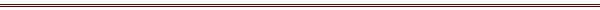 от 19 октября 2021г.								№ 111с.МогочиноГлава АдминистрацииМогочинского сельского поселения				 А.В.Детлукова			О внесении изменений в постановление Администрации Могочинского сельского поселения от 05.10.2016 № 195 «Об утверждении Положения о порядке оказания социальной помощи для ремонта и (или) переустройства жилых помещений отдельным категориям граждан, проживающим на территории Могочинского сельского поселения»В целях приведения в соответствии с действующем законодательствомВ целях приведения в соответствии с действующем законодательствомПОСТАНОВЛЯЮ:ПОСТАНОВЛЯЮ:1.  Внести в постановление Могочинского сельского поселения от 05.10.2016 №195 «Об утверждении Положения о порядке оказания социальной помощи для ремонта и (или) переустройства жилых помещений отдельным категориям граждан, проживающим на территории Могочинского сельского поселения» следующие изменения:1.1 преамбулу постановления изложить в следующей редакции: «В соответствии с постановлением Администрации Томской области от 17.03.2020 № 107а «Об утверждении правил предоставления и методики распределения иных межбюджетных трансфертов из областного бюджета местным бюджетам на финансовое обеспечение расходных обязательств муниципальных образований по оказанию помощи в ремонте и (или) переустройстве жилых помещений граждан, не состоящих на учете в качестве нуждающихся в улучшении жилых условий за счет средств федерального и областного бюджетов в 2009 и последующих годах, из числа: участников и инвалидов Великой Отечественной войны 1941-1945 годов; труженников тыла военных лет; лиц, награжденных знаком «Жителю блокадного Ленинграда»; бывших несовершеннолетних узников концлагерей; вдов погибших (умерших) участников Великой Отечественной войны 1941-1945 годов, не вступивших в повторный брак (далее - отдельные категории граждан)»;1.2 абзац 1 раздела I приложения к постановлению изложить в следующей редакции: «Настоящее Положение разработано во исполнение постановления Администрации Томской области от 17.03.2020 № 107а «Об утверждении правил предоставления и методики распределения иных межбюджетных трансфертов из областного бюджета местным бюджетам на финансовое обеспечение расходных обязательств муниципальных образований по оказанию помощи в ремонте и (или) переустройстве жилых помещений граждан, не состоящих на учете в качестве нуждающихся в улучшении жилых условий за счет средств федерального и областного бюджетов в 2009 и последующих годах, из числа: участников и инвалидов Великой Отечественной войны 1941-1945 годов; труженников тыла военных лет; лиц, награжденных знаком «Жителю блокадного Ленинграда»; бывших несовершеннолетних узников концлагерей; вдов погибших (умерших) участников Великой Отечественной войны 1941-1945 годов, не вступивших в повторный брак».2. Опубликовать настоящее постановление в официальном печатном издании «Информационный бюллетень» и разместить на официальном сайте Муниципального образования Могочинское сельское поселение в сети «Интернет» по адресу http://www.mogochino.ru/.3. Настоящее постановление вступает в силу на следующий день после его официального опубликования.4. Контроль за исполнением настоящего постановления оставляю за собой.1.  Внести в постановление Могочинского сельского поселения от 05.10.2016 №195 «Об утверждении Положения о порядке оказания социальной помощи для ремонта и (или) переустройства жилых помещений отдельным категориям граждан, проживающим на территории Могочинского сельского поселения» следующие изменения:1.1 преамбулу постановления изложить в следующей редакции: «В соответствии с постановлением Администрации Томской области от 17.03.2020 № 107а «Об утверждении правил предоставления и методики распределения иных межбюджетных трансфертов из областного бюджета местным бюджетам на финансовое обеспечение расходных обязательств муниципальных образований по оказанию помощи в ремонте и (или) переустройстве жилых помещений граждан, не состоящих на учете в качестве нуждающихся в улучшении жилых условий за счет средств федерального и областного бюджетов в 2009 и последующих годах, из числа: участников и инвалидов Великой Отечественной войны 1941-1945 годов; труженников тыла военных лет; лиц, награжденных знаком «Жителю блокадного Ленинграда»; бывших несовершеннолетних узников концлагерей; вдов погибших (умерших) участников Великой Отечественной войны 1941-1945 годов, не вступивших в повторный брак (далее - отдельные категории граждан)»;1.2 абзац 1 раздела I приложения к постановлению изложить в следующей редакции: «Настоящее Положение разработано во исполнение постановления Администрации Томской области от 17.03.2020 № 107а «Об утверждении правил предоставления и методики распределения иных межбюджетных трансфертов из областного бюджета местным бюджетам на финансовое обеспечение расходных обязательств муниципальных образований по оказанию помощи в ремонте и (или) переустройстве жилых помещений граждан, не состоящих на учете в качестве нуждающихся в улучшении жилых условий за счет средств федерального и областного бюджетов в 2009 и последующих годах, из числа: участников и инвалидов Великой Отечественной войны 1941-1945 годов; труженников тыла военных лет; лиц, награжденных знаком «Жителю блокадного Ленинграда»; бывших несовершеннолетних узников концлагерей; вдов погибших (умерших) участников Великой Отечественной войны 1941-1945 годов, не вступивших в повторный брак».2. Опубликовать настоящее постановление в официальном печатном издании «Информационный бюллетень» и разместить на официальном сайте Муниципального образования Могочинское сельское поселение в сети «Интернет» по адресу http://www.mogochino.ru/.3. Настоящее постановление вступает в силу на следующий день после его официального опубликования.4. Контроль за исполнением настоящего постановления оставляю за собой.